EK-1: ETİK KURUL ONAY BİLDİRİMİ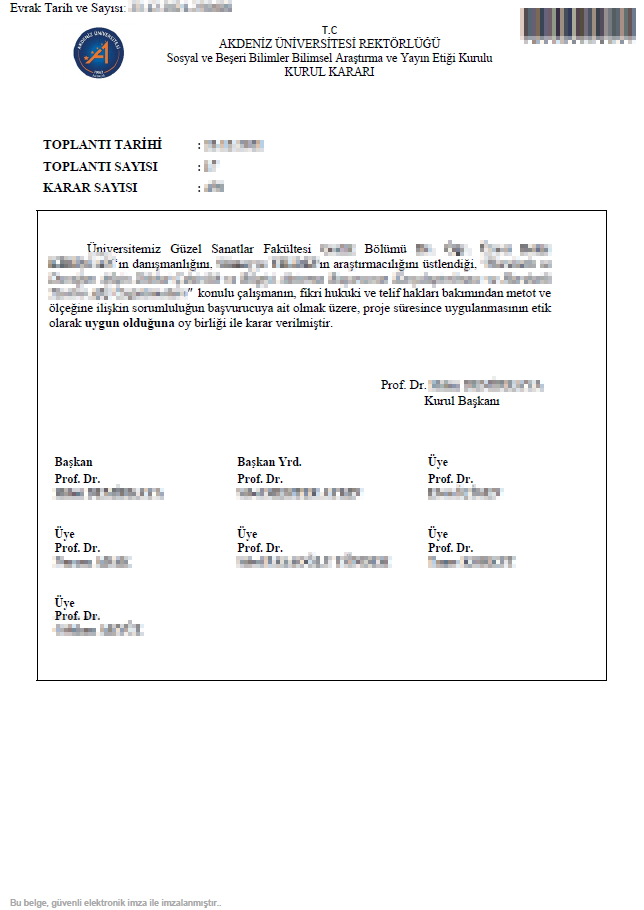 